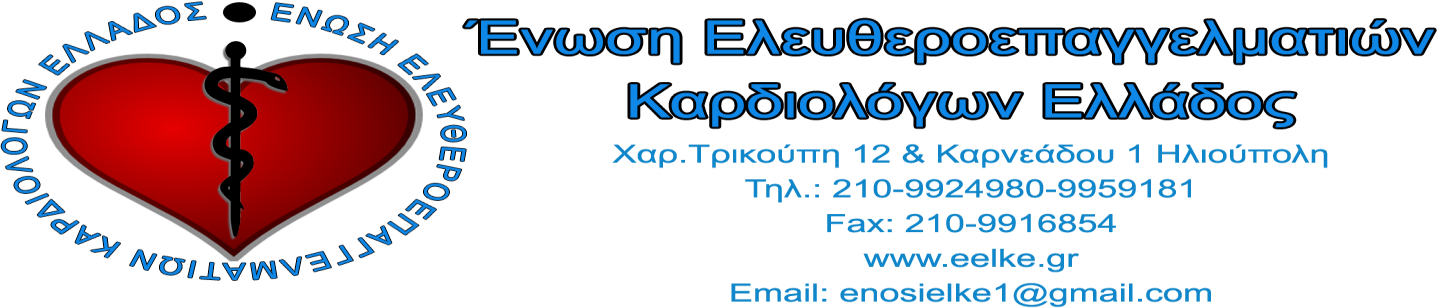 11Ο ΠΑΝΕΛΛΗΝΙΟ ΣΥΝΕΔΡΙΟ ΕΝΩΣΗΣ ΕΛΕΥΘΕΡΟΕΠΑΓΓΕΛΜΑΤΙΩΝΚΑΡΔΙΟΛΟΓΩΝ ΕΛΛΑΔΟΣΛΕΥΚΑΔΑ ξενοδοχειο ionian blue 07/06-09/06/2024ΠΡΟΓΡΑΜΜΑ ΣΥΝΕΔΡΙΟΥ     ΠΑΡΑΣΚΕΥΗ 7 ΙΟΥΝΙΟΥ 202413:00–14:00  ΠΡΟΣΕΛΕΥΣΗ – ΕΓΓΡΑΦΕΣ 14:00–15:00 Ενδιαφέροντα περιστατικά ΠΦΥ– Συζήτηση με ειδικούς για                       κοστολόγηση  εξετάσεων και δαπάνες λειτουργίας φορέα ΠΦΥΠροεδρείο: Δημόπουλος Βασίλειος, Κορωνιώτης Γεώργιος, Πατσουράκος ΦώτιοςΣχολιαστές: Επιτρόπου Ιωάννης, Αμασλίδης Αλέξης, Μαντάς Αντώνιος 15:00–16:15 Στρογγυλό τραπέζι: Απεικονιστικές εξετάσεις στην στεφανιαία νόσο Προεδρείο: Βασιλειάδης Ιωάννης, Φούσας Στέφανος       		   1. Ασθενής με προκάρδιο άλγος                                           Η αξονική στεφανιογραφία είναι το πρώτο κατάλληλο  διαγνωστικό τεστ                         για  τον αποκλεισμό στεφανιαίας νόσου?                       Ομιλήτρια: Μπούτσικου Μαρία                       2.Ο ρόλος του σπινθηρογραφήματος μυοκαρδίου.                       Ομιλητής: Βασιλειαδης Ιωάννης                         3. Η MRI καλύπτει όλα τα διαγνωστικά ερωτήματα?                        Ομιλήτρια: Καμπέρου Χριστίνα   Σχολιαστές: Χατζηπαναγιώτου Θεόδωρος, Στρουμπούλη Ευαγγελία,                      Μπράμος  Δημήτριος.16:15-17:30  Στρογγυλό τραπέζι: Ποια είναι τα όρια και οι προϋποθέσεις για τους 		   ερασιτέχνες αθλητέςΠροεδρείο: Παπαιωάννου Σπύρος,Δημόπουλος Βασίλειος 		1.   Στην σταθερή στεφανιαία νόσο          Ομιλητής:  Παπαιωάννου Νικόλαος2.   Σε μυοκαρδίτιδα                   Ομιλήτρια: Δρακοπούλου Μαρία3.   Σε πρόπτωση μιτροειδούς βαλβίδος                    Ομιλήτρια: Πεπονάκη Δήμητρα4.   Σε εκτακτοσυστολική κοιλιακή αρρυθμία                    Ομιλητής: Καρκαμάνης ΑχιλλέαςΣχολιαστές:  Καλλιάτσος Ιωάννης, Βαχλιωτης Βασίλης, Καπνιά Ευαγγελία17:30-18.45  Στρογγυλό τραπέζι: Διαδερμική τοποθέτηση αορτικής βαλβίδας.Προεδρείο: Λάμπρος Μιχάλης, Γρηγόρης Τσίγκας,Μαμαρελης Ιωάννης 
1.   Αγγειακή προσπέλαση για TAVI                    Ομιλητής: Λάτσιος Γεώργιος                2.   Δίπτυχη αορτική βαλβίδα                    Ομιλητής: Τζίφος Βάιος                3.   Ποιοι ασθενείς ωφελούνται κυρίως σε σύγκριση με την χειρουργική                          αντικατάσταση                     Ομιλητής: Μαστροκωστόπουλος Αντώνης                    4.   Μακροχρόνια αποτελέσματα TAVI                     Ομιλητής: Τούτουζας Κ.Σχολιαστές: Κατσιμαγκλής Γεώργιος, Καράμπελα Γεωργία 18:45-20:00  Στρογγυλό τραπέζι: Διαγνωστικές προκλήσεις και σύγχρονη                      προσέγγιση  της καρδιακής αμυλοείδωσης από  τρανσθυρετίνη Προεδρείο:  Φώτιος Πατσουράκος, Βλαχόπουλος Χαραλ.,Καλλικαζαρος Ιωάννης Αμυλοείδωση-Κλινικές εκδηλώσεις και θεραπευτική διαχείριση και Αντιμετώπιση                Ομιλήτρια: Σωτηρία Σταμπόλα2.      Νεώτερες τεχνικές των υπερήχων καρδιάς στην καρδιακή αμυλοείδωση     Ομιλήτρια: Αναστασία ΚατινιώτηΗ συμβολή της Πυρηνικής Ιατρικής στην ταυτοποίηση ασθενών με καρδιακή αμυλοείδωση 		      Ομιλήτρια: Μαρία Κουτελού 4.      Θεραπευτικές Προσεγγίσεις               Ομιλήτρια: Κατερίνα ΝάκαΣχολιαστές: Θεόδωρος Χατζηπαναγιώτου, Έλενα Κυρώζη, Τσιγαρίδας Νικόλαος                    20:00–21:30 Κήρυξη έναρξης του συνεδρίου – ΠροσφωνήσειςΕναρκτήρια ομιλία: Ο Ιατρικός τουρισμός και τα οφέλη του στην   ανάπτυξη της χώρας μας και στην διάδοση του Ιπποκρατικου πνεύματος Προεδρείο: Φ.Πατσουράκος -Α.Πολυδώρου Ομιλητής: Πατούλης Γεώργιος 


​​ΣΑΒΒΑΤΟ 8 ΙΟΥΝΙΟΥ 202408:30–09:45  Στρογγυλό τραπέζι: Εξελίξεις στην Καρδιακή ανεπάρκεια 2024 Προεδρείο: Γ. Φιλιππάτος, Γ. Κορωνιώτης, Χ. Χρυσοχόου1.     Διερεύνηση, έναρξη θεραπείας και παρακολούθηση ασθενούς με μειωμένο κλάσμα εξώθησηςΟμιλητής - Χ. Καπέλιος2.     Αντιμετώπιση καρδιακής ανεπάρκειας ανεπάρκειας με διατηρημένο κλάσμα εξώθησηςΟμιλητής:  Μ. Νικολάου  3.     Μη καρδιακές συνοσηρότητες: Διάγνωση και αντιμετώπισηΟμιλητής: Γ. Φιλιππάτος4.     Παρουσίαση ασθενών  (Καρδιακή. ανεπάρκεια, μυοκαρδίτιδα) Ομιλήτριες:  ΑΡ. Βρεττού - Χ. Χρυσοχόου                         Σχολιαστές:Δημόπουλος Βασίλειος,Γεωργακης Αντώνιος,Καλιατσος Ιωάννης.09:45–10:15 Ομιλία: Εμβόλια ενηλίκων. Μύθοι και πραγματικότηταΠροεδρείο: Κοτιλέας Παναγιώτης, Σπανός ΑναστάσιοςΟμιλητής : Δημήτρης Χατζηγεωργίου10:15–11:15 Στρογγυλό  τραπέζι:  Ψηφιακή Καρδιολογία                   Προεδρείο: Δημήτριος Μ. Φαρμάκης - Γεώργιος Μπομπότης

                   1. Ψηφιακός Φάκελος Ασθενή: Από τους ξεχωριστούς φακέλους του                             Ιατρείου και του Νοσοκομείου στον Εθνικό Ενιαίο Ψηφιακό Φάκελο                         Ασθενή. Μπορεί η τεχνητή νοημοσύνη να βοηθήσει στην επόμενη                            ημέρα;      Ομιλητής: Φαρμάκης Δημήτριος

 2. Η εφαρμογή της ηλεκτρονικής συνταγογράφησης. Πως μπορεί να γίνει πιο εύχρηστη και καλύτερη η καθημερινή πρακτική;       Ομιλήτρια: Τσιανάκα Χριστίνα

3. Χρήση των εφαρμογών της τηλεϊατρικής από τον Καρδιολόγο στην Πρωτοβάθμια Περίθαλψη      Ομιλητής: Βογιατζής ΓεώργιοςΣχολιαστές:Γεωργάκης Αντώνιος,Κουρεμετης Μιχάλης,Τσιγαρίδας Νικόλαος             11:15-11.30 ΔΙΑΛΕΙΜΜΑ11.30-13.00 Στρογγυλό τραπέζι: Δύσκολα αρρυθμιολογικά προβλήματα. Πρόοδος ή στασιμότητα?                     Προεδρείο: Δ.Λυσίτσας, Π.Ιωαννίδης1.   Τι έχει αλλάξει στη νευροκαρδιογενή συγκοπή;                        Ομιλητής: Δ.Γεροντίτης2.   Ασυμπτωματική προδιέγερση. Πότε πρέπει να παραπεμφθεί για επεμβατική αντιμετώπιση;Ομιλητής: Π. Κουδούνης3.   Διάγνωση και αντιμετώπιση δυσλειτουργίαςβηματοδοτικών συστημάτωνΟμιλητής:  Δ. Ασβεστάς4.   Εμμένουσα κολπική μαρμαρυγή. Επέμβαση κατάλυσης,αντιαρρυθμικά ή στρατηγική ελέγχου συχνότητας;Ομιλητής:  Σ. Παστρωμάς5.   Κολπική ταχυκαρδία. Πότε και πώς πρέπει νααντιμετωπίζεται; Ομιλητής: Κ. Ταμπάκης                        Σχολιαστές: Λαζαριδης Κυριάκος,Κουτουλάκης Εμμανουηλ,Γαρδικιωτης Αλέξανδρος13.00-14.30  Στρογγυλό τραπέζι: Προβλήματα στην εκτίμηση                      περιστατικών στο Ιατρείο                      Προεδρείο: Ε.Χοροζοπουλος, Α. Πατριανάκος       1.   Εκτίμηση δύσπνοιας σε ασθενή με καρδιακή ανεπάρκεια.  Τί                    πρέπει να κοιτάξω;                    Ομιλητής: Α. Πατριανάκος             2. Εκτίμηση θωρακικού άλγους                           Ομιλητής:  Α. Στεφανιδης         3.   Αρτηριακή υπέρταση και υπερηχογράφημα. Τι πρέπει να                    αξιολογήσω                           Ομιλητής: Κ. Παπαδόπουλος          4.   Αξιολόγηση περικαρδιακής συλλογής  και επιλογή θεραπευτικής                επιλογής                    Ομιλητής: Δ. Τσιάπρας                          Σχολιαστές:Κορωνιωτης Γεώργιος,Βαρβαρίγος Νικόλαος,Γεωργακης Αντώνιος 14.30-17.00  Κλινικό φροντιστήριο αντιμετώπισης επειγόντων                    περιστατικών17.00-18.30 Στρογγυλό τραπέζι: Ελάχιστα επεμβατική                     Καρδιοχειρουργική                     Προεδρείο: Νίκας Δημήτριος, Κωτούλας Χριστόφορος,          1.   Ελάχιστα επεμβατική αντιμετώπιση παθήσεων αορτικής βαλβίδας                 με νέας γενιάς βαλβίδων                        Ομιλητής: Β. Κόλλιας             2.   Ελάχιστα επεμβατική χειρουργική μιτροειδούς βαλβίδας                         Ομιλητής: Αντώνιος Πίτσης               3.   Υβριδική αντιμετώπιση στεφανιαίας νόσου. Ιδου πεδίον δόξης                        λαμπρόν                          Ομιλητής: Ιωάννης Παναγιωτόπουλος                4.   Θωρακοσκοπική σύγκλειση αριστερού ωτιου στην κολπική                             μαρμαρυγή με Atriclip.  Είναι η ιδανική λύση που ψάχνουμε;                   Ομιλητής: Ιωάννης Παναγιώτου                                         Σχολιαστές: ,Σπανος Αναστάσιος,Κοτιλεας Παναγιώτης,Μαμαρελης Ιωάννης 18.30-19.45 Στρογγυλό τραπέζι Ελληνικής εταιρείας καρδιαγγειακής                    προστασίας                   Προεδρείο: Κ. Κυφνίδης, Α. Τριανταφύλλου           1.   Ο ρόλος του ουρικού οξέος στην αλληλουχία του καρδιαγγειακού                   κινδύνου                         Ομιλήτρια: Μ. Παπαβασιλείου             2.  Επιλογή ασθενών για αγγειοπλαστική ή αορτοστεφανιαία                                παράκαμψη. Κλινικά διλήμματα και γκρίζες περιοχές                Ομιλητής: Κ. Λαμπρόπουλος              3.   Ποιες συννοσηρότητες ταυτοποιούν το προφίλ του συνήθους                          υποπτου για καρδιακή ανεπάρκεια με διατηρημένο κλάσμα                            εξώθησης                      Ομιλητής: Α. Πιτταράς                         Σχολιαστές:Λυσιτσας Νικόλαος,Δημόπουλος Βασίλειος,Σαρατσιωτης Δημήτριος 19.45-21.00 Στεφανιαία Νόσος. Εξελίξεις στην διάγνωση,                    αντιμετώπιση και θεραπεία                    Προεδρείο: ΑΘ.Πιπιλής, Ν.Πατσουράκος-Κουτουλάκης Εμμανουηλ              1.   Ολική επαναιμάτωση των πολυαγγειακών ασθενών                  Ομιλητής: Ν. Παπακωνσταντίνου              2.   Φυσιολογία και απεικόνιση στο αιμοδυναμικό εργαστήριο                  Ομιλητής: Σ. Μακρυγιάννης               3.   Έμφραγμα μυοκαρδίου χωρίς αποφρακτικές βλάβες                    Ομιλητής: Σ. Τσιάμης Επιμελητής
                             Σχολιαστές:  Σ.Λιναρδάκης, Α. Κοτίδης, Βαρβαρίγος Νικόλαος 21:00 – 21:30   ΔΟΡΥΦΟΡΙΚΟ ΚΥΡΙΑΚΗ 9 ΙΟΥΝΙΟΥ 202409:00–10:45 Στρογγυλό τραπέζι : Πρωτοβάθμια Φροντίδα Υγείας-                     ΚΕΠΑ Προεδρείο: Πατσιαλάς Αθανάσιος, Παππά Λιλίκα1.   ΚΕΠΑ. Τί πρέπει να γνωρίζουμεΟμιλητής: Αλεβιζάκος Νικόλαος2.   ΕΟΠΥΥ. 11 χρόνια μετάΟμιλητής: Μαμπλέκος Γεώργιος3.   ClawbackΟμιλήτρια: Μαστοράκου Άννα            Σχολιαστές: Λυσίτσας Νικόλαος, Παρούτογλου Φώτιος, Τσάκωνας Καλλίνικος,Αμασλίδης Α. 10:45 – 11:00         ΔΙΑΛΕΙΜΜΑ11:00 – 14:00 Ενημέρωση για τις εξελίξεις επί επαγγελματικών –                       οικονομικών ζητημάτων - ΠΦΥ – ΕΟΠΥΥ – Η  Νομική                          Υπηρεσία και ο φοροτεχνικός και ασφαλιστικός                         σύμβουλος του ΙΣΑ σε ανοιχτή συζήτηση                       Προεδρείο: Πατσουράκος Φώτιος, Βαρβαρίγος Νίκος Ομιλητές – ομιλήτριες: Παπαευαγγέλου Ελένη,Τσιτουρα Άννα ,Κονιδάρη Δήμητρα,Φραγκάκη Αικατερίνη, Μπαρμπούρης Θεόδωρος, Συμεωνίδου ΧριστίναΣχολιαστές:  Αγραφιώτης Ευστάθιος, Ζαβιτσάνος Σπυρίδων, Μαντζουράνης Κων/νος, Καλλιάτσος Ιωάννης, Ποντικάκης Νικόλαος, Κουρεμέτης Μ., Σαρατσιώτης Ν.14:00-15:30  Μηνύματα συνεδρίου – Συμπεράσματα ​​  Προεδρείο: Πατσουράκος Φώτιος – Δημόπουλος Βασίλειος